Mansfield Hockey Association2019-2020Season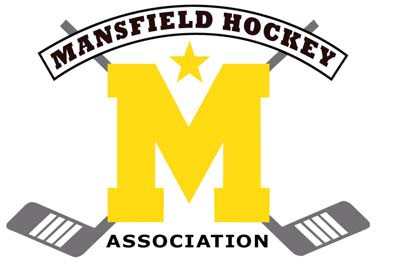 Member HandbookThe purpose of this document is to communicate expectations you should have about the Mansfield Hockey Association and what the Association expects from you. It also communicates information that is intended to protect the rights of Club members, the health and safety of players, the integrity of the Association and the well-being of the facilities we utilize.MHA Board Steven Gatz–PresidentMatt Seevers – Vice PresidentGreg Pach – Secretary    Paul Keplinger - TreasurerPlease visit the Mansfield Hockey Association website regularly for the latest news and information on Mansfield hockey at:http://www.mansfieldicehockey.orgTable of ContentsTOPIC	PAGETerm ClarificationFull Board of Directors – The initial elected Board of Directors: President, Vice President, Secretary, Treasurer; and the elected Team Representatives from each team.Executive Board of Directors - The initial elected Board of Directors: President, Vice President, Secretary and Treasurer.Mansfield Hockey AssociationPurposeThe Mansfield Hockey Association aspires to become the highest quality high school hockey program in the Metroplex. This will occur only through personal commitments by all participants, whether this is at the player, parent, coaches, volunteers or board level.The Club exists first and foremost for the players in order that we may provide students in the Mansfield Independent School District the opportunity to compete in and enjoy the sport of ice hockey at the high school level. At the same time, it is the Club’s intention to instill the values of sportsmanship, self-discipline and self-respect to all who participate.The Mansfield Hockey Association will endeavor to “win”...but not win at all cost; rather to create an environment where winning can occur through discipline, hard work, self-sacrifice and accountability. While the coaches will work with the players to improve individual skills, there will be a greater emphasis placed on the team as a whole, both on and off the ice. If the organization is successful with the above, winning on the ice will be the natural result culminating from these endeavors.The Mansfield Hockey Association exists secondarily for the parents of these players. As a club sport, it is recognized that parents cover the majority of participation costs for their players. These parents are entitled to receive adequate value in return for such expenses. This value should be measured in terms of overall club success; not only measured by the win and loss column, but also in the maturity and emotional growth and life experiences achieved by the players..Mansfield Hockey AssociationValuesMembers of the Club will aspire to be models of decorum and discipline.Members of the Mansfield Hockey Association will subscribe to all rules and regulations imposed by all governing bodies of our sport of hockey.These governing bodies include: USA Hockey, AT&T Metroplex High School Hockey League, TAHA, Children’s Health Starcenters and all other participating ice arenas.Also included: the Mansfield ISD and all Mansfield High Schools, including each school’s respective feeder junior high schools, which (informally) govern our Club’s representation of the Mansfield Independent School District.The Club will hold all participants accountable for adherence to these rules and values.It is primarily the players’ responsibility to receive, and share with parents, all player information provided by the coaches and Club. If players are absent when any such information is distributed, it is the responsibility of the missing player to obtain said information from coaches or other players.MHA Parent and Spectator Code of ConductTo ensure that the Mansfield Hockey Association represents itself as an organization of utmost integrity and sportsmanship, the organization will hold its membership accountable for any action that does not represent the values of the organization.Any issues/concerns should be addressed with a board member, not the players, coach or other parents. The Board member will then decide if the matter should go to the Full Board of Directors, Executive Board of Directors or the Disciplinary Committee. The Team Rep is a Board Member.Do not express remarks to referees, opposing players or opposing fans except where the remarks express encouragement.Do not lean over the glass during games. Support your team from the stands.The bench area and locker rooms are intended for coaches, players and game officials only. Parents are not allowed in these areas.Never use foul language or obscene gestures.Applaud superior play by both teams.As a spectator, remember to leave the coaching to the coaching staff. Only approach players in a positive manner.Cooperate immediately with any referee request.Officials will be enforcing "zero tolerance" on fighting (see USA Hockey Rules).Parents are to control the behavior of non-playing children to ensure the comfort and safety of others.Parents are responsible for all damages their children cause to a facility.The MHA Board reserves the right to suspend    Parents or spectators from MHA Functions if the board agrees that it  is the best course of action. Mansfield Hockey AssociationTypes of Rules Governing ParticipationUSA Hockey – “The Ultimate Authority”. These are the “official rules of ice hockey” - the “singular source for the (on-ice and related) rules of the game”. All players and parents are encouraged to familiarize themselves with these rules. All are encouraged to obtain a copy of this rulebook from local retailers of hockey equipment.AT&T Metroplex High School Hockey League – These are the rules, as developed and imposed to enhance USA Hockey Rules, by our local governing body.Individual Ice Rink’s Rules – Each ice rink facility develops and publishes their rules of acceptable behavior. It is the responsibility of the Club, and each individual player, to know and adhere to these rules.Mansfield Hockey Association Rules – The Club shall develop, communicate and hold members accountable for additional rules, as the Executive Board of Directors may periodically deem appropriate.Coaches’ Team Rules – The Club’s Coaches are entitled to develop and enforce such team rules as they wish. It is the players’ responsibility to know both the rules and the consequences of failing to adhere to them. These rules shall be communicated to the entire team and every player shall abide by the same rules. In special circumstances, when there is an issue with a particular player, the coach may require additional requisites for that player until the situation is normalized within the team structure.Texas Amateur Hockey Association–“Host” Organizations – Any organization that hosts a tournament that MHA has elected to participate.MHA Locker Room Code of ConductEquipment – Players will be responsible for dressing in full equipment before departing the locker room prior to practices or games.Cleaning – All players exiting the locker room will be responsible for leaving the locker room in a condition equal to or better than when the team first entered the locker room.Use of Hockey Sticks – Absolutely no stick games will be tolerated in the locker room. Sticks are to be lined up in a designated area along a wall.Labeling – Every piece of equipment must be labeled with the player’s name and/or number.Fighting – No fighting will be allowed.Hazing – Hazing is against the law and will not be tolerated.Behavior – Any behavior demonstrating a lack of respect for the personal belongings of others will not be tolerated.Admittance – No one except players, coaches and Team Reps will be allowed in the locker room, unless specifically authorized by the Coaching Staff.Cell Phones – Cell phones are NOT allowed in the locker rooms at any Dr. Pepper Stars center facility. USA Hockey has Strict rules against this. Leave them in the car or at home. Valuables – It is strongly recommended that players refrain from bringing any items of value (i.e. electronics, jewelry, money, etc) into the locker room. Leave them in the car or at home. Security – the locker room is to be locked/secured during on ice practice and games. It will be the responsibility of the Team Captains and the Team Reps to ensure this occurs. In the event a player needs to leave the ice during a game or practice, the Team Rep should accompany the player into the locker room and remain with the player until he is able to return to the ice, locking the door upon departing.Additions to Locker Room Code of Conduct – additional rules can be added as specified by the team’s coaching staff at any time.Violations – The Coaches and the Full Board of Directors will enforce violations to the Locker Room Code of Conduct. Punishment may consist of “exercise”, game suspensions, or dismissal from the Mansfield Hockey Association.Mansfield Hockey AssociationCoaching Philosophy“Our Commitment to the players”A good coach should do more than just teach a sport. Coaches, especially at the high school level, have a unique opportunity to positively impact the young people we coach in ways that often times, parents and teachers cannot. This is an awesome responsibility, but one that your coaching staff has gladly accepted. We will strive to serve not only as coaches, but also as positive role models and mentors to our players.  We will consistently apply the Mansfield Hockey Association’s core values of “Respect for Others”, “Personal Responsibility”, Self-Discipline”, and “Trust & Commitment” in all of our dealings with our players. In turn, we will require our players to do the same. We will treat all players fairly. All decisions will be made with the overall needs of the Mansfield Hockey Association coming first, taking into consideration the needs of individual players whenever possible. Coaches will be prepared for practices and games and will strive to make practices challenging in order to improve our players’ skills. Although winning is important, we will not sacrifice our core values to win. We will insist that they follow the rules outlined in this handbook. Finally, we will do everything in our power to assist in their development as players and as young adults.”Mansfield Hockey AssociationCoach’s GuidelinesFirst and foremost: Treat teammates, Coaches, parents, officials, rink employees and opponents with respect at all times.Players (not parents) must give notice to your head coach if you are unable to attend ANY team function not less than 24 hours (or as soon as you know) in advance. The best way to let your coach know that you will be unable to make a team function is to call your coach’s cell phone and leave a message with your name, date and event you will miss, and the reason for the absence. Telling a coach at a practice or game that you will not be able to attend a future event is NOT an appropriate way to notify him. YOU MUST CALL YOUR COACH. The head coach has the final say regarding exceptions. Players should be aware that unexcused absences may result in reduced playing time or other disciplinary measures deemed appropriate by the coach.NOTE: No player has a guarantee of ice time, power play, position, etc. If you aren’t at practice, the coach cannot evaluate you or teach you what you need to know to help the team.  Please weigh this carefully when making decisions regarding playing other sports.Remain silent and pay attention when the coaches enter the locker room. Locker rooms are for players; the coaches will not hang around in the room. When coaches do come in, it’s time to go to work.Gather immediately and take one knee whenever you hear the “3 whistle” signal.Bring a water bottle with your name on it to practice if you are sick (do not get the whole team sick!).Pick up the locker room before you leave (even if you did not make the mess). Make sure the condition of the locker room is equal to or better when you leave than when the team first entered.Address coaches as “Coach”, “Coach….” at all times. Address officials as “ref” or “sir”.Never talk or fool around when a coach is talking.Be completely dressed and ready to go 10 minutes prior to the beginning of practices or games. If you come out for practice after the designated start time, then YOU ARE LATE for practice. Be prepared to accept whatever punishment the coach deems necessary.Go all out for each drill. In order to improve, you must skate at a level that is uncomfortable. That’s OVERSPEED! We learn by making mistakes. Mistakes are EXPECTED! Hustle at all times.NEVER embarrass a teammate for making a mistake in practice or in games for any reason. Instead, help that player to get better. That’s leadership.Be flexible. If things are not going the way that you had planned, there is probably a good reason. A team player does his best regardless of position, line, etc.Be self-motivated. Hockey is more fun when you’re fired up! Avoid being the last player on the ice for practices, being the last one into the huddle when the “3 whistle” signal is given, and the last in line for drills. All these things send a negative message to your coaches and teammates. Our practices are hard on purpose! To compete with the elite teams in the AT&T Hockey League, we have to out work and out hustle our opponents. Practices are intentionally physically and mentally demanding in order to prepare you to compete.  The coaches can only motivate you to a certain point…after that, the rest is up to you. You will have more fun if you cheer for your teammates, especially during practices.  A positive attitude will get you through the toughest practice.  You’ll be amazed at how much energy you have left when you “think” you are exhausted. It’s your coach’s job to get you to that point and give you the confidence to know that you are physically and mentally prepared to compete.Have fun! If you’re not having fun, talk to your coach after practice or call him at home and ask to discuss the matter. All Mansfield Hockey Association coaches have an “open door” policy for all players. Parents should NOT call coaches to discuss or complain about the ice time, discipline, team policies, etc. If a parent has a question regarding ice time, discipline, team policies, etc. about their player, they should ask their player directly first. He will know the answer.Know, respect, and practice the MHA core values of “Respect for Others”, “Personal Responsibility”, “Self Discipline”, and “Trust and Commitment” both on and off the ice.Wear MHA practice socks and jerseys ONLY (no game socks/jerseys/Shells) at practice.All MHA players will wear black helmets ONLY.GRADES: MHA follows UIL No Pass- No Play Guidelines. Any player who receives a grade below 70 at the end of a grading period in any class - OTHER THAN Pre-AP, AP, TCC Dual Credit Classes, or Calculus- will not be eligible to play in any games for at least 3 school weeks. If the grade is passing at the 3 week point, they will once again become eligible to play. You must be passing all classes at the 3 week mark. A 3 week progress report cannot make an eligible player ineligible. That only happens at the 6 week mark. An ineligible player using the 3 week progress report to try to regain eligibility must demonstrate academic success to return to competition.DRESS CODE: ALL Players will wear Black Mansfield Polo, Khaki Pants, Black Dress Shoes (shirt tucked in, belted slacks) to all regular season league and tournament games. Players should depart the locker room after a game dressed as neatly as prior to the game. In addition, the following Dress Code requirements should be adhered to:In the event of cold weather, suitable jackets include MHA Warm-up jacket or Varsity Letter jacket.ALL players will be required to wear official MHA Off-Ice shorts and T-shirts when warming up prior to all regular season league and tournament games.Earrings and other piercings are not allowed while representing MHA and are forbidden by USA Hockey during games.Hats may NOT be worn to the rink for league games, but are allowed for practices and travel games, as long as they are presentable.UNIFORM POLICY: Look like a TEAM – A great deal of time and effort has been dedicated to creating and providing MHA players with uniform components that, when all team members are properly attired, achieve the result of MHA looking like a team, which we hope will translate into MHA playing like a team! As such, all players will be required to be attired in ALL components of their uniforms as determined by the MHA Executive Board and the MHA Coaching Staff. 2019-2020requirements are as follows:MHA Helmet stickers must be worn when competing for MHA. If you play on a travel team please have a second helmet for your second team.Varsity and JV players are REQUIRED to wear MHA Pant Shells.MHA Socks – White Socks with White Jerseys, Black Socks with Black Jerseys.Sock Tape – only CLEAR sock tape will be allowed when competing and representing MHA.“A” & “C” are to be worn by current seasons Captains ONLY. In the event a JV player who is a captain is moved up to Varsity during the course of the season, the “A” or “C” must be covered w/hockey tape of the appropriate color.It is the PLAYER’s responsibility to contact coaches or teammates to find out what information was passed after missing practice or a game.Under no circumstances will hazing of any type be allowed.The use of profanity or obscene gestures in the presence of young children, parents, family members, and others that might be offended or adversely affected is strictly prohibited. We want to be remembered as a mature and disciplined team. As high school athletes, you are role models. Outbursts of profanity by one person that are overheard by others reflect poorly on Mansfield Hockey. Please practice discretion and self-control in your words and actions.Lettering – A player will earn his Varsity Letter upon completion of his 6th Varsity game (AT&T regular season or playoff game, or sanctioned tournament game). Immediately following the game, win or lose, the coaching staff will invite the parents of the player earning their Varsity Letter into the locker room for the Varsity Letter presentation by the Captains of the Varsity Team. The Varsity Letter will be provided by the MHA. All Members of the team will be respectful and attentive during the presentation. Should MHA have multiple levels of Varsity Hockey only the highest level will letter. Any player that is suspended, for whatever reason, is required to attend games to support his teammates. When attending a game while suspended, players are required to follow all dress code standards.1. FAMILY 2. SCHOOL 3. HOCKEY. The Coaching Staff is understanding and supportive of our players participating in other extracurricular activities. But, conflicts must be kept to a minimum and hockey must remain a priority.MHA Athletes Code of ConductStudents selected to Mansfield Hockey Association Teams must recognize this distinction as an honor and a privilege and must be held accountable to a greater standard than that of the general school population. The student athlete is a recognized representative of the individual school as well as the school district and as such must demonstrate the highest levels of character and behavior.It is the responsibility of the Mansfield Hockey Association and the Coaching Staff to ensure this high level of expectation. Coaches may monitor the character and behavior of team members in and out of season, in and out of uniform, and on and off campus.All members of a Mansfield Hockey Team will acknowledge the following statements:I will be an example of good sportsmanship by providing positive support of all players, coaches and officials at every game, practice or other MHA activityI will treat players, coaches, officials and fans regardless of race, creed or ability, with respect; and, I will refrain from rude or abusive language, actions or gestures.I will demonstrate humility in winning and dignity in losing, knowing that each provides positive contributions.I will make every effort to arrive at all practices, games or related events at the scheduled time, ready and prepared to participate. It is my responsibility to provide advance notification of an absence to my coach or team manager.I will be a good student of the sport, learning the rules, skills plays and systems of the game.I will follow the AT&T League rules, MHA By Laws, MHA Team philosophy, and the Coaches’ Guidelines and Rules.I will be personally alert and attentive, refrain from unsafe actions, and encourage teammates to do the same to ensure safe playing conditions.I will dress appropriately before, during and after each game or activity, as requested by the coach, Team Rep, or league rules.I will not participate in unhealthy or illegal activities including the use of tobacco, consumption of alcoholic beverages or use of illegal drugs as stipulated by the MHA Alcohol and other Mood Altering Substances Policy. In understand that MHA Coaches and Board have authority to mandate disciplinary action if necessary.Mansfield Hockey Association CAPTAINS AND ALTERNATE CAPTAINS RESPONSIBILITIESTeam Captains and Alternate Captains have been selected by their teammates and/or coaches to lead the team, both on and off the ice. With the privilege of wearing “C” or “A” comes added responsibility and authority that other players do not have. Players are expected to listen to the Captains and follow their directions at all times. Captains are held to a higher standard in regard to team rules and are expected to be role models for the team.  In addition to the other team rules, Captains must:Lead by example both on and off the ice.Do whatever is possible to ensure team harmony (set up social events, etc.).Be approachable to ALL teammates regarding team issues or problems.Make coaches aware, at appropriate time (after practice/games, call at home/work) or on or off- ice issues or problems.Lead the team in pre-game warm-ups.Be the first on the ice for practice and first in line for drills.Be knowledgeable regarding MHA, USA Hockey and AT&T League rules.Be knowledgeable regarding team drills and systems.Pass information to the team as needed.Assign reasonable tasks to players as directed by the coaches.Before the games, leading the team onto the ice and greeting each player as they skate on (starting goalie skates on first, followed by Captain and Alternate Captains; backup goalie skates onto the ice last).Be the team’s on-ice representatives (USA Hockey Rules) in regard to dealing with officials.Go out of your way to make all of your teammates a part of the team. Don’t allow “cliques” in the room.Put the needs of your teammates ahead of your own.Be responsible for the cleanliness of the locker room.Mansfield Hockey AssociationRule Infraction ConsequencesConsequences for infractions to: USA Hockey and AT&T High School Hockey RulesIf players commit infractions to these amateur hockey governing bodies rules, players are subject to such disciplinary actions as set forth within the respective rule book, as well as additional disciplinary actions as may be imposed by the Club.Consequences for Infractions to: Coach’s GuidelinesIn the event behaviors occur that are in violation to the Coach’s Guidelines (excluding Alcohol and Other Mood Altering Substances Policy; see Page 15), the following procedures will be followed:First Infraction: The Coach will speak directly with the player regarding the infraction. Depending upon the severity of the infraction and the nature of the player’s response, the coach may elect to bench or suspend the player for some or all of the current or next games.Second Infraction:	The Coach will speak directly with the player regarding the infraction.  The player will not dress for at least the next scheduled game.Third Infraction:	The player and parents will attend a disciplinary hearing with the coaches and Disciplinary Committee to review the matter. The player will not dress for a minimum of two consecutive scheduled games and until the disciplinary hearing has been held.Fourth Infraction:	The player will be dropped from the team.Infractions will be accumulated during the “team year” which runs from May 1st through April 30th of the following year.Mansfield Hockey AssociationMember of the AT&T High School Hockey League and USA HockeyALCOHOL AND OTHER MOOD ALTERING SUBSTANCES POLICYMHA prohibits the consumption or possession by its athletes of alcohol or other mood altering substances at any time while registered with MHA. Upon discovery of any violation by an official source (including but not limited to the MHA coaching staff, MHA Board members, MISD personnel/records, and police personnel/records), MHA shall take action to remove the athlete from its programs as outlined below:1st Infraction	Three (3) game suspension2nd Infraction	Six (6) game suspension3rd Infraction	Expulsion from MHA program►Game suspensions will be served during AT&T High School Hockey League games (regular season and playoffs) and team sanctioned tournament games.For the purpose of this Policy, the words “mood altering substances” shall mean:Intoxicating beverages, including, but not limited to, alcohol.Tobacco, including smokeless tobacco products.Non-prescription and non-prescribed controlled substances.Prescription or prescribed controlled substances when used to an excess in violation of the orders of a physician or to produce a state of intoxication.Inhalants, including, but not limited to, adhesives, thinners, and other chemical substances produced for commercial or domestic use.NOTES:The Alcohol and Other Mood Altering Substances Policy applies to the entire length of a player’s career in MHA. For example:  if a player is in eighth grade and is playing on an MHA team and is found with alcohol, it would be his first infraction.  If the same player is then found with smokeless tobacco while a junior and playing on an MHA team, it would be the player’s second infraction.Suspensions also will carry over from season to season. For example, if a player is suspended for his first infraction with only one (1) game remaining in the current season, the remaining two (2) games of suspension will be served during the first two games of the next season.Disciplinary Actions and ProceduresThese Disciplinary Actions and Procedures are meant as an adjunct to the Dispute Resolution Procedure as outlined in the By-Laws of the organization.A committee will be formed consisting of one parent from each participating team. These committee members shall be designated by the elected Executive Board of Directors. If there are less than 3 teams then the Vice President (VP) of the organization shall be a permanent member of the Disciplinary Committee. The Disciplinary Committee shall consist of a minimum of 3 members at all times.Should a violation of such a nature that the Team Rep determines through their own resources, or as advised by a coach or other member, that the offense is so severe that punishment or fines could be the result of the infraction by either the player or parent, the issue will be turned over to the Disciplinary Committee. The infraction shall be recorded in writing by the Team Rep and turned over to the Disciplinary Committee for investigation. When the issue to be investigated is fully understood by the Disciplinary Committee, all parties involved will be called before the committee to discuss the issue. After all sides have had their opportunity to state their case, as determined by the committee, the committee will make the results of its investigation known to the Full Board of Directors and provide a recommendation for penalty, if warranted.The Full Board of Directors by a majority vote shall enforce the recommended penalty; or it has the authority to excuse, change or increase the penalty as it sees fit, relative to the infraction.Each infraction that goes through this process shall be unique. The associated penalty as determined by the Board shall be the final verdict and does not have to be like any other.The penalty can be of any monetary value, up to the cost of play for the season, suspension or elimination from the team.If any infraction is brought to the Disciplinary Committee and that committee member is the guardian or relative of the person in question, that member of the committee will be recused from participation with regard to this particular matter. The same will hold true for the Full Board of Directors. Should a Disciplinary Committee member be recused they will be replaced by a member of the Executive Board of Directors in the following order: VP, Secretary, Treasurer, and President. Additionally, if any member of the Disciplinary Committee or the Full Board of Directors feels that there could be a conflict of interest, they may recuse themselves at any time. Should the Full Board of Directors feel there is a conflict of interest between parties, any board or committee member may be recused by a ¾ majority vote of the Full Board of DirectorsShould any monetary fines be levied for any infraction resulting in over a $200.00 fine, a vote of the participating Full Board of Directors will be mandatory with a unanimous less one vote required.No player or parent may participate in any team event while their infraction is being investigated unless specific permission is authorized by the Full Board of Directors with a ¾ vote of the full board. Additionally, no player or parent may participate in any MHA event until the penalty has been completely resolved unless arrangements have been approved by the Full Board of Directors.In the event the infraction is deemed an emergency, any party may contact the President of the organization.  If the President considers the infraction an emergency and agrees to hear the matter, the President will make every effort to determine the facts and call a meeting of the Full Board of Directors. A majority vote of the Full Board will allow the issue to be immediately resolved. As a result of the Full Board’s review, the issue may carry the same potential fines and/or punishment. The verdict of the Full Board is final. If the President refuses to hear the issue, the infraction will follow the regular process as outlined previously. If the President is not available, the Vice President can be contacted. “Unavailable” is defined as 24 hours from the initial effort of contact, whether that be in person, by phone or by E-mail. The Vice President is not to be contacted prior to the passage of a 24 hour time period from the initial contact effort.Should any permanent member of the Disciplinary Committee not be able to serve out their term, a new member will be assigned to the position by the Executive Board of Directors.In terms of the code of conduct for players, parents, coaches, and the Board of Directors: there will be a no tolerance acceptance for any infraction.VolunteeringAs a self-sustaining organization by the membership, it is vital that each member do their part to assist the organization with fundraising and donations. The organization charges considerably less each year than the actual cost for the organizations existence. As a result, it is critical that each player and their guardian do their fair share to assist the organization financially.Each year at the membership meeting, the Executive Board of Directors shall have determined a minimum additional cost needed for the organization to remain vital and growing, to assist in keeping the annual cost of play as reduced as possible while making available special events that benefit the players and the organization on and off the ice.Because of the nature of fundraising and the fact that each person has varying monetary and time capabilities, any player and their guardian can either pay the portion of fundraising as identified by the Executive Board of Directors divided by the number of players as a minimum, or offer their time to attend and assist in the fundraising functions as designated by each appropriate Fundraising Committee.There may be more than one Fundraising Committee allowed, as there will always be one for the organization and possibly one for each team to hold their own fundraising events. Fundraising for the organization must have precedence over any other fundraising activity.It will be the responsibility of the chairperson of the Fundraising Committee to keep track of the volunteering efforts on behalf of each member and their respective player.Each Player will be required to participate in Multiple MHA fund-raising or promotional events during each season. Examples of these events are walking in parade, riding on MHA float; working at an MHA sponsored events, car washes manning a booth at an event that will promote MHA or Selling fundraisers, raffle tickets at a public location while representing their team Etc.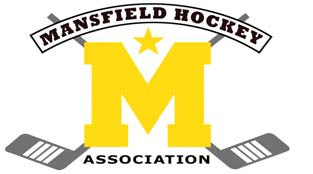 Mansfield Hockey Association2019-2020SeasonMember Handbook Agreement FormI understand I have received the Mansfield Hockey Association 2019-2020 Member Handbook. I further understand that violations of the rules in the Handbook could result in reduced ice time, suspension, fine or other penalties as deemed appropriate by the head coach or the Board. Serious and/or repeated violations may result in a hearing before the Mansfield Hockey Association board and subsequent dismissal from the club.Player’s Printed Name	Player’s SignatureParent 1 Printed Name	Parent 1 SignatureParent 2 Printed Name	Parent 2 SignatureDateThe approved Mansfield Hockey Association 2019-2020 Handbook will be available for review or download from the Mansfield Hockey Association website atwww.mansfieldicehockey.org